         Základní škola a Mateřská škola Rosovice, okres Příbram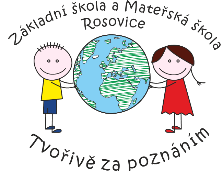 Rosovice 89, 262 11 RosoviceTel. 776 046 604, email: zsrosovice@email.czIČO: 70884013         Základní škola a Mateřská škola Rosovice, okres PříbramRosovice 89, 262 11 RosoviceTel. 776 046 604, email: zsrosovice@email.czIČO: 70884013         Základní škola a Mateřská škola Rosovice, okres PříbramRosovice 89, 262 11 RosoviceTel. 776 046 604, email: zsrosovice@email.czIČO: 70884013         Základní škola a Mateřská škola Rosovice, okres PříbramRosovice 89, 262 11 RosoviceTel. 776 046 604, email: zsrosovice@email.czIČO: 70884013         Základní škola a Mateřská škola Rosovice, okres PříbramRosovice 89, 262 11 RosoviceTel. 776 046 604, email: zsrosovice@email.czIČO: 70884013         Základní škola a Mateřská škola Rosovice, okres PříbramRosovice 89, 262 11 RosoviceTel. 776 046 604, email: zsrosovice@email.czIČO: 70884013         Základní škola a Mateřská škola Rosovice, okres PříbramRosovice 89, 262 11 RosoviceTel. 776 046 604, email: zsrosovice@email.czIČO: 70884013         Základní škola a Mateřská škola Rosovice, okres PříbramRosovice 89, 262 11 RosoviceTel. 776 046 604, email: zsrosovice@email.czIČO: 70884013         Základní škola a Mateřská škola Rosovice, okres PříbramRosovice 89, 262 11 RosoviceTel. 776 046 604, email: zsrosovice@email.czIČO: 70884013         Základní škola a Mateřská škola Rosovice, okres PříbramRosovice 89, 262 11 RosoviceTel. 776 046 604, email: zsrosovice@email.czIČO: 70884013         Základní škola a Mateřská škola Rosovice, okres PříbramRosovice 89, 262 11 RosoviceTel. 776 046 604, email: zsrosovice@email.czIČO: 70884013         Základní škola a Mateřská škola Rosovice, okres PříbramRosovice 89, 262 11 RosoviceTel. 776 046 604, email: zsrosovice@email.czIČO: 70884013         Základní škola a Mateřská škola Rosovice, okres PříbramRosovice 89, 262 11 RosoviceTel. 776 046 604, email: zsrosovice@email.czIČO: 70884013         Základní škola a Mateřská škola Rosovice, okres PříbramRosovice 89, 262 11 RosoviceTel. 776 046 604, email: zsrosovice@email.czIČO: 70884013         Základní škola a Mateřská škola Rosovice, okres PříbramRosovice 89, 262 11 RosoviceTel. 776 046 604, email: zsrosovice@email.czIČO: 70884013         Základní škola a Mateřská škola Rosovice, okres PříbramRosovice 89, 262 11 RosoviceTel. 776 046 604, email: zsrosovice@email.czIČO: 70884013         Základní škola a Mateřská škola Rosovice, okres PříbramRosovice 89, 262 11 RosoviceTel. 776 046 604, email: zsrosovice@email.czIČO: 70884013         Základní škola a Mateřská škola Rosovice, okres PříbramRosovice 89, 262 11 RosoviceTel. 776 046 604, email: zsrosovice@email.czIČO: 70884013         Základní škola a Mateřská škola Rosovice, okres PříbramRosovice 89, 262 11 RosoviceTel. 776 046 604, email: zsrosovice@email.czIČO: 70884013         Základní škola a Mateřská škola Rosovice, okres PříbramRosovice 89, 262 11 RosoviceTel. 776 046 604, email: zsrosovice@email.czIČO: 70884013         Základní škola a Mateřská škola Rosovice, okres PříbramRosovice 89, 262 11 RosoviceTel. 776 046 604, email: zsrosovice@email.czIČO: 70884013Rosovice 89, 262 11 RosoviceRosovice 89, 262 11 RosoviceRosovice 89, 262 11 RosoviceRosovice 89, 262 11 RosoviceRosovice 89, 262 11 RosoviceRosovice 89, 262 11 RosoviceRosovice 89, 262 11 RosoviceRosovice 89, 262 11 RosoviceRosovice 89, 262 11 RosoviceRosovice 89, 262 11 RosoviceRosovice 89, 262 11 RosoviceRosovice 89, 262 11 RosoviceRosovice 89, 262 11 RosoviceRosovice 89, 262 11 RosoviceRosovice 89, 262 11 RosoviceRosovice 89, 262 11 RosoviceRosovice 89, 262 11 RosoviceRosovice 89, 262 11 RosoviceRosovice 89, 262 11 RosoviceRosovice 89, 262 11 RosoviceRosovice 89, 262 11 RosoviceZÁPISOVÝ LÍSTEKZÁPISOVÝ LÍSTEKZÁPISOVÝ LÍSTEKZÁPISOVÝ LÍSTEKZÁPISOVÝ LÍSTEKZÁPISOVÝ LÍSTEKZÁPISOVÝ LÍSTEKZÁPISOVÝ LÍSTEKZÁPISOVÝ LÍSTEKZÁPISOVÝ LÍSTEKZÁPISOVÝ LÍSTEKZÁPISOVÝ LÍSTEKZÁPISOVÝ LÍSTEKZÁPISOVÝ LÍSTEKZÁPISOVÝ LÍSTEKZÁPISOVÝ LÍSTEKZÁPISOVÝ LÍSTEKZÁPISOVÝ LÍSTEKZÁPISOVÝ LÍSTEKZÁPISOVÝ LÍSTEKZÁPISOVÝ LÍSTEKke vzdělávání v základní škole ve školním roce 2023/2024ke vzdělávání v základní škole ve školním roce 2023/2024ke vzdělávání v základní škole ve školním roce 2023/2024ke vzdělávání v základní škole ve školním roce 2023/2024ke vzdělávání v základní škole ve školním roce 2023/2024ke vzdělávání v základní škole ve školním roce 2023/2024ke vzdělávání v základní škole ve školním roce 2023/2024ke vzdělávání v základní škole ve školním roce 2023/2024ke vzdělávání v základní škole ve školním roce 2023/2024ke vzdělávání v základní škole ve školním roce 2023/2024ke vzdělávání v základní škole ve školním roce 2023/2024ke vzdělávání v základní škole ve školním roce 2023/2024ke vzdělávání v základní škole ve školním roce 2023/2024ke vzdělávání v základní škole ve školním roce 2023/2024ke vzdělávání v základní škole ve školním roce 2023/2024ke vzdělávání v základní škole ve školním roce 2023/2024ke vzdělávání v základní škole ve školním roce 2023/2024ke vzdělávání v základní škole ve školním roce 2023/2024ke vzdělávání v základní škole ve školním roce 2023/2024ke vzdělávání v základní škole ve školním roce 2023/2024ke vzdělávání v základní škole ve školním roce 2023/2024Údaje o dítěti:Údaje o dítěti:Údaje o dítěti:Údaje o dítěti:Údaje o dítěti:Údaje o dítěti:Údaje o dítěti:Údaje o dítěti:Údaje o dítěti:Údaje o dítěti:Údaje o dítěti:Údaje o dítěti:Údaje o dítěti:Údaje o dítěti:Údaje o dítěti:Údaje o dítěti:Údaje o dítěti:Údaje o dítěti:Údaje o dítěti:Údaje o dítěti:Údaje o dítěti:Jméno a příjmení:Registrační číslo:Registrační číslo:Registrační číslo:Rodné číslo:Datum narození:Datum narození:Datum narození:Místo narození:Stát narození:Stát narození:Stát narození:Okres narození:Zdravotní pojišťovna:Zdravotní pojišťovna:Zdravotní pojišťovna:Trvalé bydliště:Přechodné bydliště:Státní občanství:Název předchozí školy:Poznámky ke zdrav. stavu:Doplňující údaje ohledně zápisu:Doplňující údaje ohledně zápisu:Doplňující údaje ohledně zápisu:Doplňující údaje ohledně zápisu:Doplňující údaje ohledně zápisu:Doplňující údaje ohledně zápisu:Doplňující údaje ohledně zápisu:Doplňující údaje ohledně zápisu:Doplňující údaje ohledně zápisu:Doplňující údaje ohledně zápisu:Doplňující údaje ohledně zápisu:Doplňující údaje ohledně zápisu:Doplňující údaje ohledně zápisu:Doplňující údaje ohledně zápisu:Doplňující údaje ohledně zápisu:Doplňující údaje ohledně zápisu:Doplňující údaje ohledně zápisu:Doplňující údaje ohledně zápisu:Doplňující údaje ohledně zápisu:Doplňující údaje ohledně zápisu:Doplňující údaje ohledně zápisu:Školní družina:Školní družina:Školní družina:Školní družina:anoneŠkolní družina:Školní družina:Školní družina:Školní družina: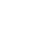 anoneŠkolní družina:Školní družina:Školní družina:Školní družina:anoneÚdaje o 1. zákonném zástupci:Údaje o 1. zákonném zástupci:Údaje o 1. zákonném zástupci:Údaje o 1. zákonném zástupci:Údaje o 1. zákonném zástupci:Údaje o 1. zákonném zástupci:Údaje o 1. zákonném zástupci:Údaje o 1. zákonném zástupci:Údaje o 1. zákonném zástupci:Údaje o 1. zákonném zástupci:Údaje o 1. zákonném zástupci:Údaje o 1. zákonném zástupci:Údaje o 1. zákonném zástupci:Údaje o 1. zákonném zástupci:Údaje o 1. zákonném zástupci:Údaje o 1. zákonném zástupci:Údaje o 1. zákonném zástupci:Údaje o 1. zákonném zástupci:Údaje o 1. zákonném zástupci:Údaje o 1. zákonném zástupci:Údaje o 1. zákonném zástupci:Jméno a příjmení:Vztah (otec/matka):Vztah (otec/matka):Bydliště:Mobilní telefon:Telefon:Telefon:Telefon do zaměstnání:e-mail:e-mail:Datová schránka:Zaměstnání:Zaměstnání:Zákonný zástupce pro doručování písemností:Zákonný zástupce pro doručování písemností:Zákonný zástupce pro doručování písemností:anoneneZákonný zástupce pro doručování písemností:Zákonný zástupce pro doručování písemností:Zákonný zástupce pro doručování písemností:anoneneZákonný zástupce pro doručování písemností:Zákonný zástupce pro doručování písemností:Zákonný zástupce pro doručování písemností:anoneneÚdaje o 2. zákonném zástupci:Údaje o 2. zákonném zástupci:Údaje o 2. zákonném zástupci:Údaje o 2. zákonném zástupci:Údaje o 2. zákonném zástupci:Údaje o 2. zákonném zástupci:Údaje o 2. zákonném zástupci:Údaje o 2. zákonném zástupci:Údaje o 2. zákonném zástupci:Údaje o 2. zákonném zástupci:Údaje o 2. zákonném zástupci:Údaje o 2. zákonném zástupci:Údaje o 2. zákonném zástupci:Údaje o 2. zákonném zástupci:Údaje o 2. zákonném zástupci:Údaje o 2. zákonném zástupci:Údaje o 2. zákonném zástupci:Údaje o 2. zákonném zástupci:Údaje o 2. zákonném zástupci:Údaje o 2. zákonném zástupci:Údaje o 2. zákonném zástupci:Jméno a příjmení:Vztah (otec/matka):Vztah (otec/matka):Bydliště:Mobilní telefon:Telefon:Telefon:Telefon do zaměstnání:e-mail:e-mail:Datová schránka:Zaměstnání:Zaměstnání: